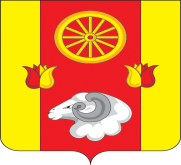 АДМИНИСТРАЦИЯКИЕВСКОГО СЕЛЬСКОГО ПОСЕЛЕНИЯПОСТАНОВЛЕНИЕО внесении изменений в постановление № 72 от 17.07.2018 г.« О  создании  Малого  совета по вопросам межэтнических отношений при Администрации Киевского сельского поселения»В связи с кадровыми изменениями,Внести в приложение № 1 к постановлению Администрации Киевского сельского поселения № 72 от 17.07.2018 г. «О создании Малого  совета по вопросам межэтнических отношений при Администрации Киевского сельского поселения» изменения, изложив его в редакции согласно приложения. Постановление Администрации Киевского сельского поселения от 02.09.2019 №76 «О внесении изменений в постановление №72 от 17.07.2018 «О создании Малого совета по вопросам межнациональных отношений при Администрации Киевского сельского поселения» считать утратившим силу.Постановление подлежит официальному опубликованию на официальном сайте Администрации Киевского сельского поселения.Контроль за исполнением распоряжения оставляю за собой.Глава Администрации Киевского сельского поселения                		                               Г.Г. ГоловченкоПриложение № 1к постановлению Администрации Киевского сельского поселенияот 13.01.2020 г. № 4 СОСТАВМалого совета по вопросам межэтническихотношений при Администрации Киевского сельского поселения13.01.2020 г.с. Киевка№ 41.Головченко Геннадий Гавриилович  −Глава Администрации Киевского сельского поселения, председатель Совета2.Гетманский Александр ГригорьевичИ.О. директора МБОУ «Киевская СОШ», заместитель председателя Совета3.Степанюк Надежда АнтоновнаВедущий специалист по земельным и имущественным отношениям, секретарь советаЧлены Совета Члены Совета Члены Совета 4.Жилин Владимир 
Григорьевич−Директор МКУК «Киевский СДК»5.Алиев Хаджимурат Сулейманович −Представитель даргинской диаспоры Киевского сельского поселения.6.Рамазанов Магомед  
Гаджиевич−Представитель аварской диаспоры Киевского сельского поселения.7.Лобачев Александр Сергеевич−Участковый уполномоченный полиции МО МВД России «Ремонтненский8.Гусаков Алексей Григорьевич-Командир муниципальной казачьей дружины Киевского сельского поселения9.Апанасенко Сергей Петрович-Председатель колхоза п/з «Киевский»